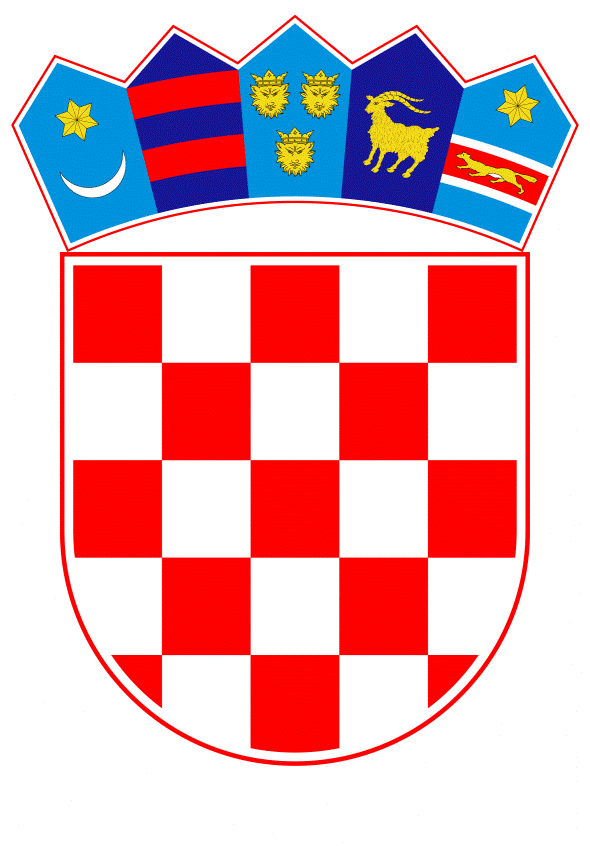 VLADA REPUBLIKE HRVATSKEZagreb, 31. ožujka 2022._________________________________________________________________________________________________________________________________________________________________________________________________________________________________vlada republike hrvatskeNACRTPRIJEDLOG ZAKONA O IZMJENI I DOPUNI ZAKONA O SOCIJALNOJ SKRBI, S KONAČNIM PRIJEDLOGOM ZAKONA Zagreb, ožujak 2022.PRIJEDLOG ZAKONA O IZMJENI I DOPUNIZAKONA O SOCIJALNOJ SKRBII.	USTAVNA OSNOVA ZA DONOŠENJE ZAKONAUstavna osnova za donošenje ovoga zakona sadržana je u članku 2. stavku 4. podstavku 1. i članku 58. stavcima 1. i 2. Ustava Republike Hrvatske („Narodne novine“, br. 85/10. - pročišćeni tekst i 5/14. - Odluka Ustavnog suda Republike Hrvatske).II.	OCJENA STANJA I OSNOVNA PITANJA KOJA SE TREBAJU UREDITI ZAKONOM TE POSLJEDICE KOJE ĆE DONOŠENJEM ZAKONA PROISTEĆISocijalna skrb je organizirana djelatnost od javnog interesa čiji je cilj pružanje pomoći socijalno ugroženim osobama, kao i osobama u nepovoljnim osobnim ili obiteljskim okolnostima, koja uključuje prevenciju, promicanje promjena, pomoć u zadovoljavanju osnovnih životnih potreba i podršku pojedincu, obitelji i skupinama u svrhu unaprjeđenja kvalitete života i osnaživanje korisnika u samostalnom zadovoljavanju osnovnih životnih potreba te njihovog aktivnog uključivanja u društvo.Zakon o socijalnoj skrbi („Narodne novine“, br. 18/22., u daljnjem tekstu: Zakon), temeljni je propis kojim se uređuje djelatnost socijalne skrbi, korisnici, prava i usluge te postupci za njihovo ostvarivanje, način obavljanja djelatnosti i druga pitanja značajna za djelatnost socijalne skrbi. Zakon je stupio na snagu 17. veljače 2022. Zakonom su utvrđene kategorije stranaca kojima se mogu priznati prava ili odobriti socijalne usluge, a to su: stranac sa stalnim boravkom i dugotrajnim boravištem u Republici Hrvatskoj, osobe bez državljanstva s privremenim i stalnim boravkom i dugotrajnim boravištem u Republici Hrvatskoj, stranac pod supsidijarnom zaštitom i azilant te članovi njihove obitelji kao i stranac s utvrđenim statusom žrtve trgovanja ljudima.Sukladno Zakonu, stranac pod privremenom zaštitom ima pravo na jednokratnu naknadu i pravo na uslugu smještaja pod uvjetima propisanim Zakonom i ako to zahtijevaju životne okolnosti u kojima se našao. Ruskom vojnom agresijom i invazijom na Ukrajinu, u veljači 2022., veliki broj raseljenih osoba iz Ukrajine i članova njihovih obitelj pronašli su utočište i sigurnost izvan granica Ukrajine, pa tako i u Republici Hrvatskoj.Vijeće Europske unije je donijelo Provedbenu odluku Vijeća (EU) 2022/382 od 4. ožujka 2022. o utvrđivanju postojanja masovnog priljeva raseljenih osoba iz Ukrajine u smislu članka 5. Direktive 2001/55/EZ koja ima učinak uvođenja privremene zaštite (SL L 71, 4.3.2022.), a Vlada Republike Hrvatske donijela je, na sjednici održanoj 7. ožujka 2022., Odluku o uvođenju privremene zaštite u Republici Hrvatskoj za raseljene osobe iz Ukrajine.Ovim zakonskim prijedlogom uređuje se da osobe pod privremenom zaštitom ostvaruju naknade i usluge u sustavu socijalne skrbi u istom opsegu kao i stranci pod supsidijarnom zaštitom i azilanti. Predloženim zakonom osigurava se ostvarivanje naknada i usluga u sustavu socijalne skrbi osobama pod privremenom zaštitom, u skladu s Provedbenom odlukom Vijeća (EU) 2022/382 od 4. ožujka 2022. o utvrđivanju postojanja masovnog priljeva raseljenih osoba iz Ukrajine u smislu članka 5. Direktive 2001/55/EZ koja ima učinak uvođenja privremene zaštite (SL L 71, 4.3.2022.) i Odlukom o uvođenju privremene zaštite u Republici Hrvatskoj za raseljene osobe iz Ukrajine, koju je donijela Vlada Republike Hrvatske na sjednici održanoj 7. ožujka 2022.III.	OCJENA I IZVORI SREDSTAVA POTREBNIH ZA PROVOĐENJE ZAKONAUkupna dodatna financijska sredstava potrebna za provođenje ovoga zakona na Razdjelu 086 - Ministarstvo rada, mirovinskoga sustava, obitelji i socijalne politike, u 2022. iznose 45.141.500,00 kuna, te u 2023. i 2024. iznose 53.963.500,00 kuna godišnje. Procjenjuje se kako će trošak jedinica lokalne samouprave u 2022. iznositi 450.000,00 kuna, a u 2023. i 2024. iznosit će 675.000,00 kuna godišnje.Navedena procijenjena dodatna sredstva osigurat će se u okviru Financijskog plana Ministarstva rada, mirovinskoga sustava, obitelji i socijalne politike u 2022., te u okviru utvrđenih projekcija za 2023. i 2024.IV.	PRIJEDLOG ZA DONOŠENJE ZAKONA PO HITNOM POSTUPKUZbog potrebe provedbe Provedbene odluke Vijeća (EU) 2022/382 od 4. ožujka 2022. o utvrđivanju postojanja masovnog priljeva raseljenih osoba iz Ukrajine u smislu članka 5. Direktive 2001/55/EZ koja ima učinak uvođenja privremene zaštite (SL L 71, 4.3.2022.), sukladno člancima 204. i 206. Poslovnika Hrvatskoga sabora („Narodne novine“, br. 81/13., 113/16., 69/17., 29/18., 53/20., 119/20. - Odluka Ustavnog suda Republike Hrvatske i 123/20.), predlaže se donošenje ovoga zakona po hitnom postupku.S obzirom na izvanrednu i iznimnu prirodu situacije, uključujući vojnu invaziju Ruske Federacije na Ukrajinu i razmjer masovnog priljeva raseljenih osoba, privremena zaštita trebala bi omogućiti tim osobama da uživaju usklađena prava diljem Europske unije koja im nude odgovarajuću razinu zaštite, uključujući i naknade i usluge u sustavu socijalne skrbi.Stupanje na snagu ovoga zakona što je prije moguće u interesu je osoba pod privremenom zaštitom jer omogućuje sveobuhvatnu zaštitu osoba u potrebi putem naknada i usluga u sustavu socijalne skrbi. Slijedom toga, smatra se da su ostvareni uvjeti postojanja osobito opravdanih razloga te se predlaže stupanje na snagu ovoga zakona prvoga dana od dana objave u „Narodnim novinama“.KONAČNI PRIJEDLOG ZAKONA O IZMJENI I DOPUNIZAKONA O SOCIJALNOJ SKRBIČlanak 1.	U Zakonu o socijalnoj skrbi („Narodne novine“, broj 18/22.), u članku 2. točki 6. točka na kraju rečenice briše se i dodaje se točka 7. koja glasi:„7. Direktiva Vijeća 2001/55/EZ od 20. srpnja 2001. o minimalnim standardima za dodjelu privremene zaštite u slučaju masovnog priljeva raseljenih osoba te o mjerama za promicanje uravnoteženih napora država članica pri prihvatu i snošenju posljedica prihvata tih osoba (SL L 212, 7.8.2001.).“.Članak 2.U članku 19. stavku 2. riječi: „Stranac pod supsidijarnom zaštitom i azilant“ zamjenjuju se riječima: „Stranac pod supsidijarnom zaštitom, azilant i stranac pod privremenom zaštitom“.Članak 3.	Ministarstvo rada, mirovinskoga sustava, obitelji i socijalne politike će, u roku od dvije godine od dana stupanja na snagu ovoga Zakona, provesti naknadnu procjenu učinaka ovoga Zakona.Članak 4.Ovaj Zakon stupa na snagu prvoga dana od dana objave u „Narodnim novinama“.O B R A Z L O Ž E N J EUz članak 1.Ovim člankom navodi se naziv pravnog akta Europske unije koji se preuzima u pravni sustav Republike Hrvatske.Uz članak 2.Ovim člankom dopunjuje se odredba članka 19. važećeg Zakona na način da se proširuje krug osoba kojima se omogućuje ostvarivanje naknada i usluga u sustavu socijalne skrbi i to na osobe pod privremenom zaštitom.Uz članak 3. Ovim člankom uređuje se da će Ministarstvo rada, mirovinskoga sustava, obitelji i socijalne politike u roku od dvije godine od dana stupanja na snagu ovoga Zakona provesti naknadnu procjenu učinaka ovoga Zakona.Uz članak 4.Ovim člankom se propisuje stupanje na snagu Zakona.ODREDBE VAŽEĆEG ZAKONA KOJE SE MIJENJAJU,ODNOSNO DOPUNJUJUČlanak 2.Ovim Zakonom u hrvatsko zakonodavstvo preuzimaju se sljedeći akti Europske unije:1.	Direktiva 2006/123/EZ Europskog parlamenta i Vijeća od 12. prosinca 2006. o uslugama na unutarnjem tržištu (SL L 376, 27.12.2006.)2.	Direktiva 2011/36/EU Europskog parlamenta i Vijeća od 5. travnja 2011. o sprečavanju i suzbijanju trgovanja ljudima i zaštiti njegovih žrtava te o zamjeni Okvirne odluke Vijeća 2002/629/PUP (SL L 101, 15.4.2011.)3.	Direktiva 2011/93/EU Europskog parlamenta i Vijeća od 13. prosinca 2011. o suzbijanju seksualnog zlostavljanja i seksualnog iskorištavanja djece i dječje pornografije te o zamjeni Okvirne odluke Vijeća 2004/68/PUP (SL L 335, 17.12.2011.)4.	Direktiva 2011/95/EU Europskog parlamenta i Vijeća od 13. prosinca 2011. o standardima za kvalifikaciju državljana trećih zemalja ili osoba bez državljanstva za ostvarivanje međunarodne zaštite, za jedinstveni status izbjeglica ili osoba koje ispunjavaju uvjete za supsidijarnu zaštitu te sadržaj odobrene zaštite (SL L 337, 20.12.2011.)5.	Direktiva 2012/29/EU Europskog parlamenta i Vijeća od 25. listopada 2012. o uspostavi minimalnih standarda za prava, potporu i zaštitu žrtava kaznenih djela te o zamjeni Okvirne odluke Vijeća 2001/220/PUP (SL L 315, 14.11.2012.)6.	Direktiva (EU) 2016/801 Europskog parlamenta i Vijeća od 11. svibnja 2016. o uvjetima ulaska i boravka državljana trećih zemalja u svrhu istraživanja studija, osposobljavanja, volonterstva, razmjena učenika ili obrazovnih projekata i obavljanja poslova au pair (SL L 132, 21.5.2016.).Članak 19.(1) Naknade i usluge u sustavu socijalne skrbi, pod uvjetima propisanim ovim Zakonom, mogu se priznati ili odobriti:1.	hrvatskom državljaninu s prebivalištem u Republici Hrvatskoj2.	strancu sa stalnim boravkom i dugotrajnim boravištem u Republici Hrvatskoj3.	osobi bez državljanstva s privremenim i stalnim boravkom i dugotrajnim boravištem u Republici Hrvatskoj.(2) Stranac pod supsidijarnom zaštitom i azilant te članovi njihove obitelji koji zakonito borave u Republici Hrvatskoj, kao i stranac s utvrđenim statusom žrtve trgovanja ljudima mogu ostvariti naknade i usluge u sustavu socijalne skrbi pod uvjetima propisanim ovim Zakonom, zakonima kojima je uređena zaštita od trgovanja ljudima i zakonom kojim se uređuje status, prava i obveze osoba s odobrenom međunarodnom zaštitom.(3) Iznimno od stavaka 1. i 2. ovoga članka, pravo na jednokratnu naknadu i pravo na uslugu smještaja može se priznati i osobi koja nije obuhvaćena stavcima 1. i 2. ovoga članka pod uvjetima propisanim ovim Zakonom, ako to zahtijevaju životne okolnosti u kojima se našla.Prilozi:Izvješće o provedenom savjetovanju sa zainteresiranom javnošću Izjava o usklađenosti prijedloga propisa s pravnom stečevinom Europske unije, s tablicom usporednog prikazaPredlagatelj:Ministarstvo rada, mirovinskoga sustava, obitelji i socijalne politikePredmet:Nacrt prijedloga zakona o izmjeni i dopuni Zakona o socijalnoj skrbi, s Nacrtom konačnog prijedloga zakona